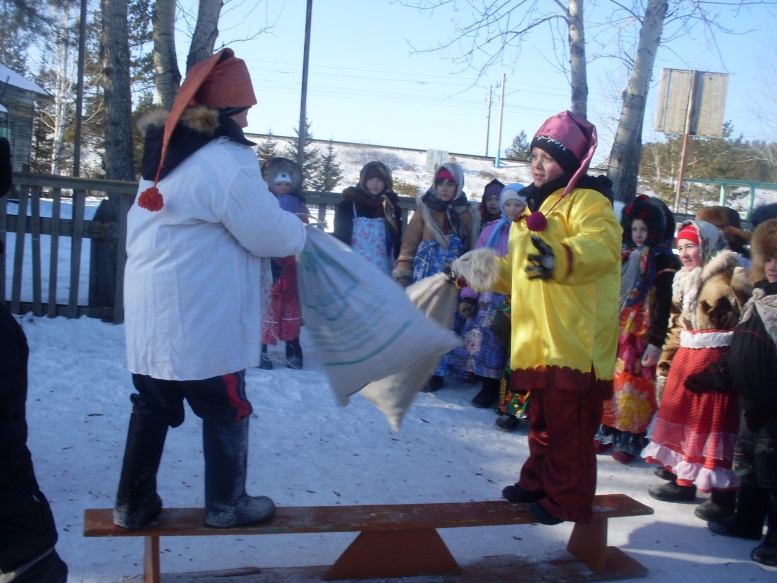 Цель: -ввести детей в мир русской народной культурыЗадачи:-познакомить школьников с обычаями и традициями проведения праздника «Масленица»;- развивать познавательный интерес и творческие способности  младших школьников;- воспитывать у учащихся бережного отношения к сохранению традиций и обычаев русского народа.Оборудование: Забавы проводятся на улице. Столы для угощения, самовар. Фонограммы русских народных песен, гармошка. Реквизит: канат для перетягивания,  ходули, санки, лыжи и д.р. Кукла-Масленица изготовленная ребятами из соломы.Участники:     в масленичных забавах участвуют дети начальной школы, родители и все желающие, в русских народных костюмах, ряженые.Ведущий: закончилась работа над проектом «Сударыня Масленица» и сегодня у нас ключевое дело: будем праздновать самый весёлый и разгульный русский праздник. Будем петь, играть, в ловкости состязаться, Весну зазывать, Масленицу провожать. О Масленице народ сложил немало пословиц: «Не житьё, а Масленица», «Масленица - объедуха, деньгам приберуха»Каждый день Масленицы имел своё названия:-понедельник - «Встреча»;- вторник - «Заигрыш»;-среда - «Лакомка»;- четверг - «Широкий»;-пятница - «Тёщины вечера»;- суббота - «Проводы»;- воскресенье - «Прощёный день»Всю неделю величали «честная, широкая, весёлая боярыня Масленица»                                     Появляются скоморохи.1-й скоморох.	Здравствуйте, гости, здравствуйте!В проводах Масленицы участвуйте!
2-й скоморох.	Недолго зиме зимовать осталось,Весна на пороге - потерпите малость!
1-й скоморох.	Не будем мерзнуть да скучать,А будем Масленицу встречать!
2-й скоморох.	Будем встречать мы блинами,Блинами да пирогами!
1-й скоморох.	Эй, люди добрые, Масленицу                      В гости солнцеликую зазывайте!
Зазывала.	Сударыня Масленица!Красавица девица!Погости у нас неделькуДа побалуй нас маленько!Появляется честная Масленица. Навстречу ей скоморохи.Скоморохи.	Масленица приехала!Честная приехала! Добро пожаловать на наш праздник, Затей у нас много разных! Песни, частушки послушаем, Блинов со сметаной покушаем, Спляшем весёлую пляску, Покатаемся на салазках, А ещё будут здесь состязания, Разные смешные соревнования. Победители и те, кто рядом, Получат сегодня призы и награды.Масленица.	Вижу, вижу: всё готово!И гостей уж полон двор. Только будет уговор: С кислой рожей не стоять, Дружно, весело плясать.Скоморохи.	Ну, да мы расстараемся -Распоемся, разыграемся!Будет Масленица, будет сырная! Разгульная, а не смирная!  Все участники поют песню  «Ой, блины, блины …»Ряженые.	Пришла маслена неделя,Была у кума на блинах.У кума была сестрица,Печь блиночки мастерица.Напекла их кучек шесть,Семерым их не поесть.А сели четверо за стол,Дали душеньке простор,Друг на друга погляделиИ...  блиночки все поели!Ведущий:	Без блинов-то как же дальше?!Скоморохи.	А мы сейчас споём и спляшем. Исполняются частушки всеми участниками праздника по очередиТы играй, играй, гармошка,Я про Масленку спою,Дам ей блин и масла ложку,За стол гостью усажу.Как на Маслену неделю Гости разом прилетели. Блины ели, славили, Мне же шиш оставили.Много дней блины пекла -                                       Есть бы до отвала.А как Масленка пришла –Оказалось мало.Стоит Ванька у ворот Для блинов разинул рот, И никто не разберет,Где ворота, а где рот.Разгулялся вот народ                                       В Маслену неделю,Целый день блины жуёт,                                        Будто год не ели.Я на Масленку объелась, Нет фигуры - ты хоть плачь! Растянула рот без меры, Пузо стало, словно мяч.                                       Запасали. Запасали,Целый год запасы впрок.За неделю всё сожрали -Таков Масленки итог.Мы на Масленку гуляли Всей деревней и семь дней. До чего же мы устали -Отдохнуть бы поскорей.Всё устала, силы нету.Сколько можно блины есть? Гуляй, Масленка, по свету, Уж пора бы знать и честь.Уж я с Масленкой прощалась:-Уходи скорее прочь!
Как же я не догадалась:-Видно ты Обжоры дочь.
Надоело, надоело,Надоело блины есть.Уж давно пора за дело,На диету пора сесть.Уходи, не обижайсяПроводили, как смогли. Через год к нам возвращайся, Будут ждать тебя блины.                                     Все мы Масленице скажем:До свиданья, уходи!
Салом сани мы ей смажем:Быстрей ветра ты лети!Ведущий:	Проводим мы Масленицу дружно и весело. Ждут нас сегодня игры да забавы. Скоморох :              Разойдись, честной народ!Идёт Масленки черёд!
Масленица.	Что зря в грудь себя стучать,Давайте барыню плясать!
Скоморох.	Нынче барыню всяк спляшет -Дело-то простецкое.Но пусть каждый в ней покажетУдаль молодецкую!Объявляется конкурс на лучшего плясуна. Все пляшут барыню.Ведущий:	Эка невидаль - плясать!	Чем гостей-то угощать?Скоморох.         «Без блинов - не Масленица, без пирогов - не именины», - говаривали на Руси. Аи да Масленица-сударыня, коль пришёл твой черёд, угощай народ!
Масленица.	Угостить-то всех я рада,Только дров добыть бы надо  Появляется Емеля.  Здрасьте, люди добрые!Емеля.	Чем угощать-то будем?Все:	Здравствуй, Емеля!(в разнобой).	Мы ещё сами не ели.Емеля.	Что-то слаб я головой...Нынче праздник-то какой?
Все.	Масленица!Емеля.	Ну, что ж, я поесть блинов готов!Скоморох.	Только нету в печи дров.Емеля.	Это дело вмиг исправим,И дрова к печи доставим.                     По щучьему велению, по моему хотению -Ступайте, сани, за дровами сами!Сани остаются на месте. Емеля обращается  к зрителям.Емеля.	Чего уставились? Сани понравились?                    Помогите же немного, покажите им дорогу.Конкурс: «Кто быстрее на санях доставит дрова к печи.»Масленица.	Что ж, отличные поленья,Влезут в печку без сомненья!
Хором.	Ты топись пожарче, печь,Чтобы нам блины испечь!
Емеля.	Потрудились мы недаромГлянь, блинов кака гора,Будет рада детвора.Да и взрослые им рады,Заработать только надо!
Скоморох.	Две команды у нас есть.По делам хвала им, честь.Кто канат сей перетянет?Победителем кто станет?Раз, два, три, четыре,Канат тянем, что есть силы!В перетягивании каната участвуют и взрослые, и дети.Ведущий.                Как в былые времена на Масленицу без кулачных боёв не обходилось, так и нынче мы стенка на стенку пойдём.Игра «Стенка на стенку»Скоморохи.	Стойте, граждане, момент!Вот какой есть инструмент. (Выносят ходули.)Чтоб от скуки не заснули, Вам от нас эти ходули. Ну, шагайте! Кто вперёд? К точке финишной придёт?Проводятся соревнования «Ходьба на ходулях».Скоморохи.	Слышен клич со всех сторон:Начинаем биатлон! По весеннему по снегу... На лыжне бы не упасть, После лыжного пробега Снежком в цель надо попасть.Здесь семейные команды -Поддержать семейства надо!Проводятся соревнования: лыжные гонки стрельба снежками по цели.Емеля.	Ох, и весело у нас,Вот так праздник, вот так класс!Провожаем МасленицуМы блинами с маслицем!
Масленица.	Наступает пира час -Самовар клубится.Приглашаем всех мы васБлинами угоститься.Все угощаются блинами и чаем. После чаепития выбегают скоморохи. Ревут.Все.	Вы чего взялись реветь?1-й скоморох.	А того! Масленица-то фьють!Все.	Как это фьють?2-й скоморох.	А так! Фьють - и нету!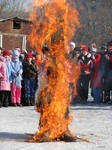 Все поют.	Масленица - обируха,Масленица - обмануха,                                     С ней востро держите ухо,Пистолетом хвост!Пошумела, поиграла,Сыр и масло полизала,                                      Поплясала - и пропала,Повела на пост!Поджигается чучело Масленицы.Ведущий:	Вот и кончилось маслице,	Прошла, прошла Масленица!До чего нас довела! -До хлеба, до редьки,До пареной репки.До горького хвоста,До Великого поста! 
Емеля.	На блины нас приглашала,Угощала, обещала,Обманула, провела,И годка не прожила.Ведущий:	А на Прощеное воскресенье -                                  Всем великое прощение!Опосля поста без приглашенияПриходите все на угощение!
Все.	А если что не так, то просим все прощения! (Поклон.)Завершаются забавы поеданием блинов да чаепитием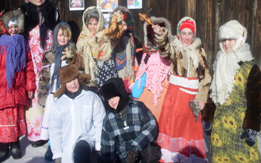 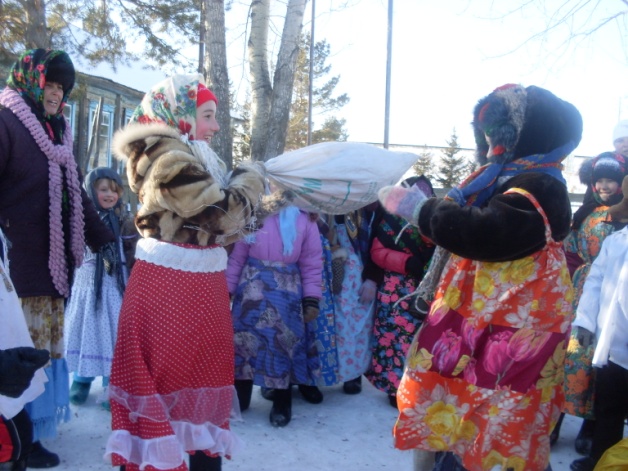 Дереклеева Н.И., Справочник классного руководителя 1-4 классы М.;2004.Кулаковская   Н., Кулаковскнй   Л. За народной мудростью сказы о русском фольклоре.-М.,   1975,Мельников   М. Н, Русский детский фольклор.-М.. 1987.Обрядовая поэзия: Кн. I. Календарный фольклор.,  1997.Потешки. Считалки. Небылицы.-М„  1989.Рейли М., Истоки жизни: русские обряды и традиции.СПб,2002.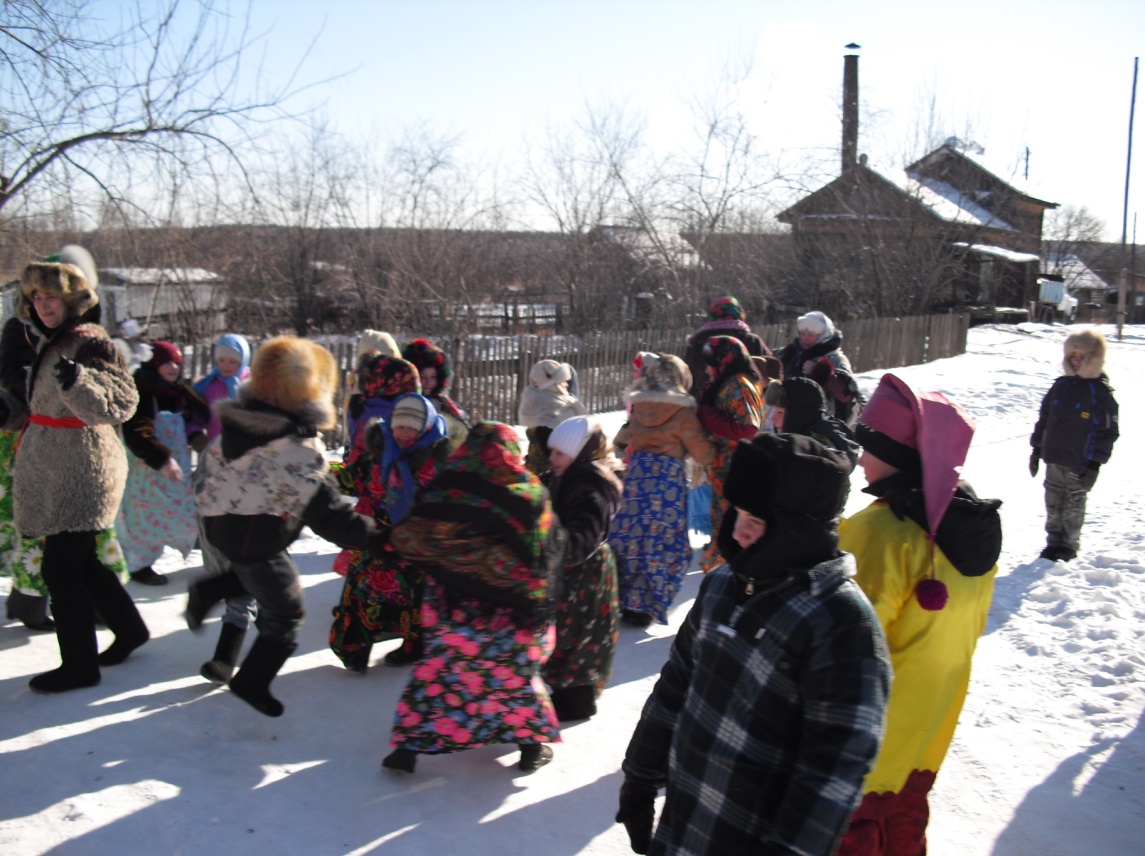 